Skolas vides novērtējums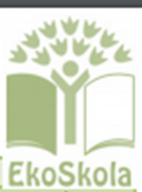 Ūdens - Skolā ir kvalitatīvs dzeramais ūdens. Daudzi bērni nes līdzi ūdeni pudelēs, kuras izmanto atkārtoti. 
Bērni neatstāj atgriezts krānus.Nepieciešams: Skolā nepieciešams veikt ūdens patēriņa audītu.Veikt ūdens patēriņa salīdzinājumu.Mācīt bērniem, mazgājot rokas, taupīt ūdeni (ziepējot rokas, aizgriez krānu)Iegādāties ūdens aeratorusMežs – darbojamies Mammadaba Meistarklasē, dažas klases piedalās Meža olimpiādē. Skolēni piedalās pagasta teritoriju sakopšanas talkās, piemēram, Lielā un Mazā Ellīte, liepu alejas.Nepieciešams – visām klasēm piedalīties Meža olimpiādē. Pārdomāt Meistarklašu maršrutus. Dažām klasēm piedalīties meža stādīšanā. Skolas teritorijā ietilpst 0.2 h  mežs. Līdz šim tika sakopta tikai mežmala. Nepieciešams izzāģēt pamežu un iztīrīt mežu dziļāk.Atkritumi – skolā notiek atkritumu šķirošana. Papīru un baterijas nododam Zaļās jostas konkursa ietvaros. Baterijām katrā klasē ir kaste vai pašu piedāvātā vai no Zaļās jostas. Pozitīvi, ka uz skolu zvana pagasta iedzīvotāji un nodod makulatūru (skolēni dodas pakaļ), arī bērni un vecāki nes no mājās makulatūru. Biroja papīrs tiek izmantots otrreiz. Katrā klasē ir kastīte biroja papīram (bērni paši nepieciešamības gadījumā ņem lapas) un lielās kastes makulatūrai. Skola savstarpējai informācijas apmaiņai un saziņai starp skolu un vecākiem, skolu un skolēniem, skolotājiem, galvenokārt, izmanto E-klase pastu. Ēdnīcas organiskie atkritumi tiek atdoti zemniekiem. Šogad (pēc mūsu ierosinājuma) bateriju nodošanas kastītes ir DZSK un jaunuzceltajā veikalā TOP. Katru gadu skolēni kopā ar vecākiem piedalās dažādās talkās.Nepieciešams – Pēc veikala TOP uzcelšanas skolā atkritumu tvertnēs parādījās PET pudeles. Vajag gaiteņos novietot kastes PET pudeles.Skolas vide un apkārtne – Skolas apkārtne ir zaļa, tīra un sakopta, pateicoties skolas sētniecei. Skolēni un viņu vecāki teritoriju kopj talkās, mājturības stundu ietvaros meitenes palīdz sētniecei kopt puķu dobes, zēni gādā zemi, uzrok dobes, ka arī krāso āra trenažierus. Sākumskolas garderobēs ir zīmodziņu trepītes (pēc APU), kur vakara apkopēja ieliek zīmodziņu klasei, ja garderobē ir atstāta kārtība. Skolas gaiteņos un tualetēs mācību stundu laikā katru stundu notiek mitrā uzkopšana. Pēc stundām notiek dezinfekcijas darbi, telpu un klašu uzkopšana. Katru gadu atbilstoši skolas attīstības plānam tiek remontētas telpas. Skolēni visu mācību gadu gan stundu ietvaros, gan pulciņos, gan ārpus stundām gatavo dažādus noformējumus klasēm un skolas gaiteņiem.Enerģija -  Enerģijas patēriņš skolā, salīdzinot ar iepriekšējo gadu, varētu mainīties. Pirmkārt skolas telpās ir iekārtots jauns mājturības un tehnoloģiju kabinets – darbnīcas zēniem. Līdz šim tas atradās blakus telpās. Kopumā rēķinam nevajadzētu mainīties. Vasarā skolā sāksies siltināšanas darbi, tad noteikti būs krietni lielāks elektroenerģijas patēriņš. Skolā kabinetos tiek lietotas dienas gaismas spuldzes. Tualetēs ir gaismas sensori. Elektrības taupīšanai seko gan bērni, gan skolas darbinieki. Sākumskolas garderobēs – skolēni dežuranti. Līdzi skolas siltināšanai tiks mainīts siltumtrase (šobrīd nāk ārpusē, tiks likta iekšpusē) un sakārtotas ventilācijas. Telpas tiek regulāri vēdinātas (seko skolas medmāsa). Nepieciešams – sporta galā garderobēs ielikt gaismas sensorus. Transports - Skolā skolēni, pedagogi ierodas pārsvarā kājām, jo skola atrodas ļoti tuvu. Ir skolēni, kuri atbrauc ar pašvaldības autobusu vai ar velosipēdiem (pavasarī, rudenī). Dažus atved vecāki ar automašīnu, paņemot līdzi kaimiņbērnus.Pie skolas dažus gadus atpakaļ ir izveidota velosipēdu novietne (uztaisīja skolas saimnieks no veciem metāliem). Skolas iekšpagalmā ir aizliegts iebraukt transporta līdzekļiem. Tā kā skolas teritorijai nav iežogojuma un sporta bāze pieejama visiem, bieži mašīnas iebrauc neievērojot zīmi, tas notiek brīvdienās vai vakaros. Pie skolas ir sabiedriskā transporta pietura, pie skolas ir izveidota gājēju pāreja, lai skolēni varētu droši nokļūt skolā. Pagājušajā gadā esam uzrakstījuši vēstuli Ceļa policijai un mums uzlika jaunas ceļa zīmes, arī jaunu “Uzmanību bērni” . Turpinām iesākto praksi komplektēt baseina braucienus, apvienojot klašu grupas un dienas.Nepieciešams – organizēt velobraucienus klasēm.Veselīgs dzīvesveids – Skolā darbojas ēdnīca. Ēdienu izvēle ēdnīcā atbilst noteikumiem. Priekuļu novada pašvaldība nodrošina pusdienas bērniem līdz 8. klasei. Ir iespēja ēst izvēles pusdienas. Skola arī šogad ir iesaistījusies projektā „Skolas auglis” un “Skolas piens”.Pēc pamatizglītības paraugprogrammas mācību priekšmeta “Sports” stundu skaits nedēļā katrai klasei ir 2 stundas, klasēm, kurām ir iespēja izglītības iestādei izvēlēties papildus stundas, skolas izvēles stunda tiek novirzīta sporta apguvei.  Skolai ir sava sporta zāle ar labu inventāru, kurā notiek gan novada, gan starptautiskās sacensības. Pie skolas ir stadions, āra trenažieri, volejbola un basketbola laukums, āra tenisa galdi. Skolas sporta bāze pieejama pagasta iedzīvotājiem (sporta zālē notiek volejbola, futbola treniņi pieaugušiem). Skolai blakus ir skeitparks. Skolēniem, pedagogiem ir pieejama trenažieru zāle.  Katrai klasei veselības uzlabošanai 1 stunda nedēļā ir peldēšanas apmācība baseinā “RIFS” ar baseina treneri, ko finansē Priekuļu novada pašvaldība. Liepas pamatskolā tiek īstenotas šādas sporta interešu izglītības programmas:Vispārējā fiziskā sagatavošana, Sporta spēles (basketbols, florbols), Brīvo cīņu nodarbības,Futbola nodarbības, ir arī dejas.Ļoti daudzi skolas un klašu pasākumi ir plānoti, lai veicinātu veselīgu dzīvesveidu. Regulāri ārpusstundu laikā tiek  organizēti sporta pasākumi gan bērniem, gan vecākiem, dažādas sporta sacensības visos gadalaikos, kā arī pārgājieni. Sadarbībā ar Olimpisko komiteju un Slēpošanas federāciju tiek  popularizēta olimpiskā kustība, ir organizētas Olimpiskās dienas, Pasaules Sniega dienas. Katru gadu notiek skolēnu tikšanās ar Latvijas sportistiem, piemēram, ar I. Brici, E.Piksonu, J.Prokopčuku, K. Stupeli u.c.Nepieciešams – mācīt bērniem cienīt ēdienu. Vecāki ierosināja iekārtot galdu, kur bērni varētu atstāt ēdienu. Meklēt iespēju uzlabot basketbola laukuma un stadiona skrējceļa segumus. Skolā strādā arī atbalsta personāls – sociālais pedagogs, logopēds, medmāsiņa. Sadarbojamies ar pašvaldības psihologu.Vides novērtējums izveidots pēc skolēnu, vecāku un skolas darbinieku izvērtējumiem, balstoties uz skolas attīstības plānu un iepriekšējo gadu aktivitātēm. Apkopots un apstiprināts Ekopadomes sēdē. Iesniegts skolas direktorei, prezentēts Vecāku darba grupas sanāksmē.